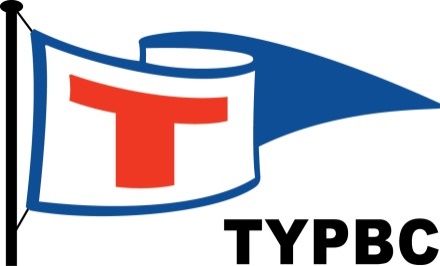 Tauranga Yacht and Power Boat Club (Inc.)THE 2019 ZEPHYR CLASS NATIONAL CHAMPIONSHIPS             22nd February 2019 to 27th February 2019  Notice of RaceOrganising Authority:TAURANGA YACHT AND POWER BOAT CLUB(Inc)[TYPBC]PO Box 14352, Tauranga 3143.  NEW ZEALANDPhone (64) 07 578 5512 Fax 07 578 5595Email office@yacht.org.nz1 RULES1.1 The regatta will be governed by the rules as defined in The Racing Rules of Sailing.1.2 The Yachting New Zealand Safety Regulations Part 1 will apply.1.3 The Zephyr Class Rules will apply 1.4 Appendix T, Arbitration, will apply2 ADVERTISING     Boats may be required to display advertising chosen and supplied by the     Organising Authority.3 ELIGIBILITY AND ENTRY3.1 The regatta is open to boats of the Zephyr Class that comply with the Class Rules.3.2 Eligible boats may enter by completing and sending the attached entry form, along      with the entry fee to arrive at the Tauranga Yacht & Powerboat Club no later than      1700hrs 15th February 2019. Send entries and payment to PO Box 14352, Tauranga      3143, New Zealand, or by Email and direct debit to our bank account ANZ Bank       Tauranga 01-0434-0082955-00.3.3 Late entries may be accepted up until 1800hrs on 22nd February 2019.3.4 To be eligible to compete in this event each competitor shall be a financial      member of a club recognised by the competitor’s national authority.      Competitors shall be required to submit proof of current membership.3.5 Each competitor shall be a member of the Zephyr owners association3.6 A competitor shall be considered to have validated entry upon Production of a valid     measurement certificate and completion of boat measurement and registration.4 FEES     Required fee is as follows:     Contest Entry Fee is $160.00     (Includes one lunch per entry on Sunday, Monday, Tuesday, and Wednesday).     Late entry is an extra $505 QUALIFYING SERIES AND FINAL SERIES	If 60 or more boats are entered … The regatta will consist of a qualifying series and a final series.        The detail will be included in the Sailing Instructions.   6 SCHEDULE6.1 Measuring/Registration is from 1600hrs to 1900hrs on Friday 22nd February 2019,     0900hrs to 1700hrs on Saturday 23rd February 2019 and 0800hrs to 0930hrs on     Sunday 24th February 2019.   6.2 Briefing is at 1000hrs on Sunday 24th February 2019.6.3 Dates of racing:     Sunday 24th February 2019.     Monday 25th February 2019.     Tuesday 26thFebruary2019.      Wednesday 27thFebruary2019. 6.4 The warning signal for the first race each day will be, Sunday 24th – 1155hrs,      Monday 25TH – 1155hrs, Tuesday26th – 1155hrs, Wednesday27th – 1125hrs. 6.5 On Wednesday the 27th February 2019 no warning signal will be made after 1500      hours.6.6 Prize giving will be held after the final race on Wednesday 27th February 2019.7 MEASUREMENTS7.1 Each boat shall produce a valid measurement certificate on request.7.2 Beach trailers shall be prominently marked with the boat’s number.7.3 All boats will be checked to ensure that they comply with the class rules and YNZ   Safety Regulations Part 1.8 SAILING INSTRUCTIONS      The Sailing Instructions will be available upon registration.9 VENUE9.1 Is the Tauranga Yacht & Power Boat Club (Inc), At the end of Sulphur Point   Tauranga.9.2 Briefing, registration and measurement will be at the Tauranga Yacht and Powerboat      Club9.3 The races will be held within the confines of the Tauranga Harbour.10 THE COURSES      The courses to be sailed will be windward/leeward or triangle      Windward/leeward.11 PENALTY SYSTEM     Racing rule 44.1 will be changed as follows: The Two Turns Penalty is replaced by a      one turn Penalty.12 SCORING12.1 Five (5) races are required to be completed to constitute a series.12.2 (a) When fewer than six (6) races have been completed, a boat’s series            score will be the total of her race scores.       (b) When six (6) or more races have been completed, a boat’s series score            will be the total of her race scores excluding her worst score.13 SUPPORT BOATS13.1 Support boats are permitted but their movements may be restricted.13.2 Support boats and the person in charge must be registered with the Organising Authority at Registration.14 LAUNCHING       Unless otherwise directed by the Organising Authority, all competing boats and       equipment shall be launched and retrieved from in front of the TYPBC.15 PRIZESPrizes will be given as follows: Zephyr Championship TrophyZephyr Championship Runner-UpZephyr Handicap TrophyZephyr Championship FemaleZephyr Master Trophy 70 + years.Zephyr Master Trophy 65 – 69 years.Zephyr Master Trophy 60 - 64 yearsZephyr Master Trophy 50 - 59 years.Zephyr Master Trophy 40 - 49 years.Heavy Weight Trophy  To be eligible, a contestant’s total of his/her weight and excess hull weight is in   the   top 10% of the competitors’ weights. Fresh Breeze TrophyTo be eligible, contestants must correctly answer NO to all the following   questions:1. Have you, as skipper, ever won a national sailing championship, in any country, any class of boat?2. Have you ever finished in the top 5 in a Zephyr National Championship?3. Have you ever been a member, in any capacity, of an Olympic, Americas Cup,   or professional sailing team?4. Have you ever won the Zephyr Class Fresh Breeze Trophy?16 INSURANCE      Each participating boat shall be insured with valid third-party liability insurance with      a minimum cover of $1,000,000 per incident or the equivalent. 17 DISCLAIMER OF LIABILITY17.1 Competitors participate in the regatta entirely at their own risk, see Rule 4,       Decision to Race.17.2 The organizing authority will not accept any liability for material damage or       personal injury or death sustained in conjunction with or prior to, during, or      after the regatta.     FURTHER INFORMATION       TAURANGA YACHT AND POWER BOAT CLUB (Inc) [TYPBC]       PO Box 14352, Tauranga 3143.  NEW ZEALAND       Phone (64) 07 578 5512 Fax 07 578 5595        Email www.office@yacht.org.nz     Other Fees     Saturday evening BBQ $15.00 per head and Tuesday evening Main Meal $50.00.per head.      Event Polo shirts will be $36.00 and are available by pre ordering with the entry fees. sizes ( S  M  L  XL  XXL ).THE 2019 ZEPHYR CLASS NATIONAL CHAMPIONSHIPS             22nd February 2019 to 27th February 2019  Entry FormOrganising Authority:Tauranga Yacht and Power Boat Club (inc)P O Box 14352, TaurangaI agree to be bound by the Racing Rules of Sailing and all other rules that govern this event.  I understand that yacht racing has inherent risks and dangers that are beyond the control of the organizing authority. I understand that neither the organising authority and its officers, members and servants nor other persons assisting with the conduct of the regatta accept any responsibility in respect of any injury or loss to person or property that may be sustained by reason of participation in the regatta or howsoever arising in connection with the regatta. I agree to the use of my photograph(s) and other relevant information in any event publicity and in the ongoing promotion of New Zealand yachting.  I agree to the Organising Authority and Yachting New Zealand holding the above information for the general administration and well-being of the sport, and for them to retain, use and disclose the information to affiliated organisations and any other persons or organisations that Yachting New Zealand believes will further the interests and objectives of Yachting New Zealand.  I acknowledge my right to access to and correction of this information.  The consent is given in accordance with the Privacy Act 1993.Class                       Sail NumberHull ColourBoat NameHelmspersonHelmspersonFirst NameFirst NameSurnameSurnameGenderGenderDate of BirthYacht ClubYacht ClubPostal AddressPostal AddressEmailEmailContact number Contact number Helmsperson’s SignatureHelmsperson’s SignatureHelmsperson’s SignatureHelmsperson’s SignatureHelmsperson’s SignatureDateDateDateDateDateParent/Guardian’s Signature (if sailor under 18 years old)Parent/Guardian’s Signature (if sailor under 18 years old)Parent/Guardian’s Signature (if sailor under 18 years old)Parent/Guardian’s Signature (if sailor under 18 years old)Parent/Guardian’s Signature (if sailor under 18 years old)DateDateDateDateDateEnclosures Enclosures Enclosures Enclosures Enclosures Enclosures Enclosures Enclosures Enclosures Entry Fee Entry Fee Proof of Club MembershipMeasurement / Rating Certificate$160.00$160.00Office UseOffice UseOffice UseOffice UseOffice UseOffice UseOffice UseOffice UseOffice UseOffice UseEntry Fee PaidCash / Cheque / Eftpos / online bankingCash / Cheque / Eftpos / online bankingCash / Cheque / Eftpos / online bankingDateDateDateCommentCommentCommentCommentCommentComment